..../..../20....T.RTO ISTANBUL AREL UNIVERSITY………………………………………….. DEANERY/DIRECTORATEI studied before in ……………………….……. University………………………………………………… department under the ………….……..…. faculty/directorate. I submit my request for the evaluation of the exemption and adjustment procedures from the courses whose equivalence is accepted and I am successful in my transcript belonging to the department/program of ………………………………………  (Student name, surname, signature)		EXPLANATIONS ON COURSE EXEMPTIONExemption procedures are carried out within the framework of the provisions of the "Istanbul Arel University Directive on Transition, Credit Transfer and Adaptation between Associate and Undergraduate Programs" in accordance with Article 26 of the "Istanbul Arel University Associate and Undergraduate Education and Examination Regulation".Annexes:Annex-1 Approved transcriptAnnex-2 Course contentsNote : If there is a missing document, your application will not be evaluated.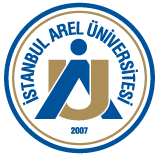 REGISTRAR'S OFFICEEXEMPTION AND ADAPTATION APPLICATION FORMDocument No: FR.OIO.017Release Date: 20.07.2023Revision No: 00Revision Date:Name and surnameStudent numberT.R. ID NumberDepartmentGradeCOURSES TAKEN IN THE PREVIOUS HIGHER EDUCATION INSTITUTION AND EXEMPTION REQUESTED ECTSGRADE POINT